UGNN lädt Sie zum  Vortrag in der Vorlesungsreihe „Literatur und Suizid“ einDoz. Dr. Johann Lughofer (Ljubljana)  Der suizidale Kriegsheld bei Stefan Zweig und anderenDer Vortrag findet am Mittwoch, den 18. 10. 2017, um 17:30 in B2.44 statt.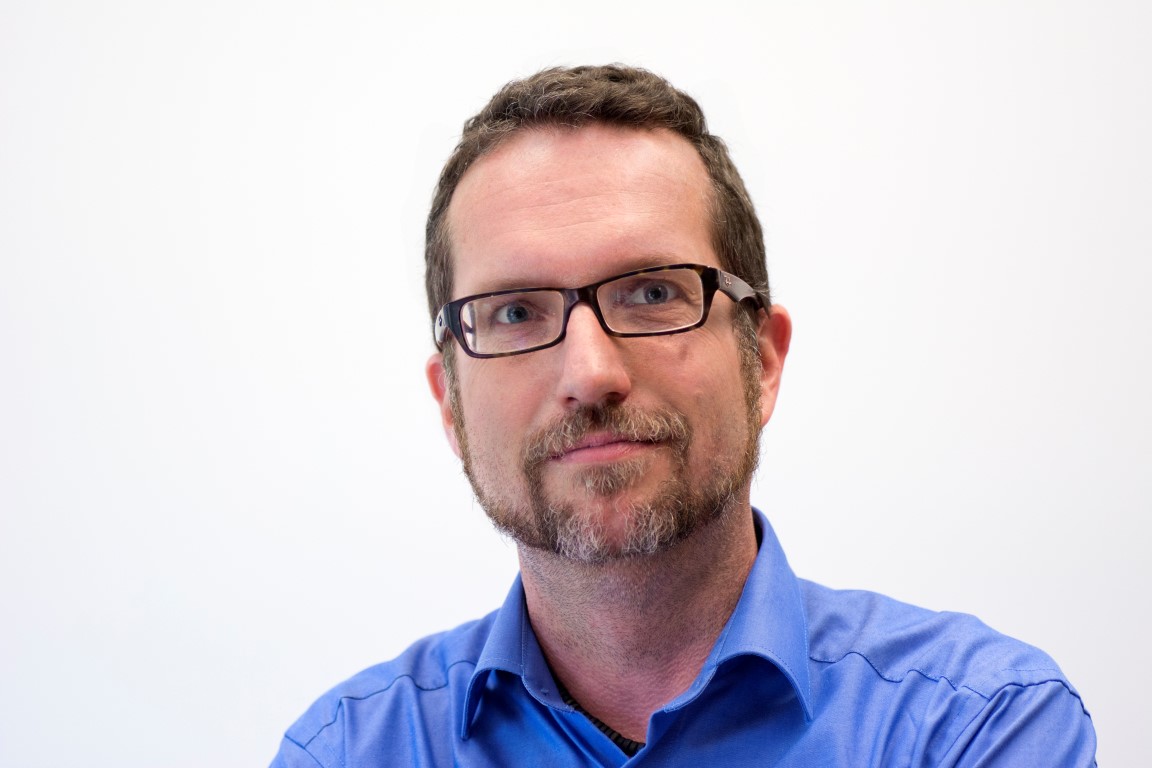 